Golf & Country Club de Fourqueux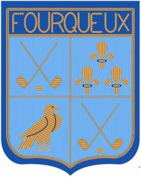 Compte-Rendu de la réunion du comite du 5 fevrier 2022 Présents : Alain Montourcy – Cyrille Arosio – Laurent Baetz – Jean-Yves Bouhourd – Clément Duval - Gérard Maillard – Elsa Martin - Suzon Nadot –Alexandre Roehri. Eric Delsarte Excusés :  Jacques Perières – Martin VercambreLe Comité agrée, sur proposition des Présidents des Commissions, les membres qui les constituent.Commission Sportive Président : Cyrille ArosioDélégations : Jacques-Emmanuel Charhon (Responsable des Equipes ) – Elsa Marzin (Responsable Compétitions et Animations) – Alexandre Roehri (Responsable Ecole de golf) Membres : Catherine Deprez – Arielle Esnault – Wolfgang Kude - Susannah NoyereCommission en charge du TerrainPrésident : Gérard MaillardMembres : Jean-Louis Spencer – Catherine Deprez – Jacques Perieres – Martin Vercambre Commission d’Admission et de DisciplinePrésident : Jean-Yves Bouhourd Membres : Hélène Baetz – Philippe Charhon – Arnaud Eman - Marie France Eschbach – Arielle Esnault – Jacques Monnet - Valérie Prou – Marie-Pia Roger - Géraldine SpencerCommission d’AnimationPrésident : Clément Duval Membres : Juliette Duballet – Laurent Geismar – Grégoire Jarry – Gaelle Maillard – Elsa MarzinLes travaux de rénovation du moulin situé sur le 9 bleu seront effectués. La séance ouverte à 12h30 est levée à 14h30Date du prochain Comité : samedi 26 mars 2022 à 10h30Le PrésidentAlain MontourcyLa Secrétaire généraleSuzon Nadot